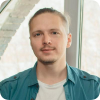 Viacheslav KysilViacheslav KysilDetails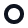 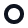 European Unionprimazp@icloud.comLinks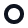 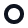 GitHubStackOverflowLinkedInSkills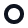 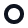 RubyRuby on RailsJavaScriptReact.jsSQLPostgreSQLMySQLRedisGitNginxRspecSidekiqWebSocketsLanguages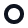 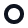 English